Инструкция организатора трансляции VK.В документе описаны действия организатора по самостоятельному проведению трансляции на площадке VK.О системе трансляций в сети VK.Онлайн трансляция - это передача видео и прочего контента в реальном времени на определённой площадке вещания (в частности, в сети Вконтакте) с определёнными техническими параметрами. Так же употребим термин «стрим» от англ. «stream» - поток. Мы буде использовать термин «трансляция» или реже «онлайн-трансляция».Для успешного проведения трансляции со стороны организатора и со стороны участника необходимо соблюдение некоторых условий. К таким условиям относят:ОС (операционной системы),Наличие аккаунта с правами «Администратора» в сети VK.Инструкция по созданию онлайн-трансляции на площадке VK.Вход в сеть VK (на страничку или в сообщество/группу)Оформление трансляции – Название, Обложка, Описание, Категория;Работа с программой трансляции (кодером) –Выбор параметров аудиовидео, копирование ссылки и ключа в кодерЗапуск трансляции в кодере и в VKРассмотрим подробнее алгоритм действий:Вход в сеть VK (на страничку или в сообщество/группу).Заходим в сеть Вконтакте с браузера, например, Chrome. Трансляция может вестись либо с личной странички пользователя на его стене, либо от имени сообщества. Для трансляции организатор должен иметь права администратора. Оформление трансляции – Название, Обложка, Описание, Категория.В разделе «Видео» выбираем вкладку «Создать трансляцию». Затем последовательно добавляем Название, Описание, загружаем Обложку в разрешении 1280*720 (формат 16*9) или FullHD (1920*1080) и Категорию (Образование или Другое). (Рис.1)Также выбираем при необходимости режим предпросмотра (мы сможем просматривать трансляции без передачи), Оповещения (о начале будут оповещены Друзья, если вещание идёт с личного аккаунта или подписчики если от лица Сообщества). (Рис.2)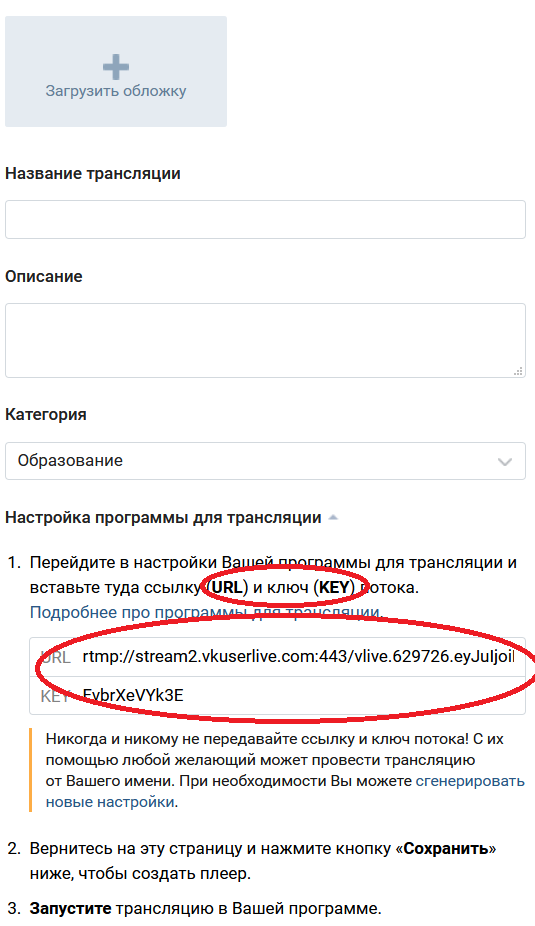 Рисунок 1-Вкладка настроек трансляции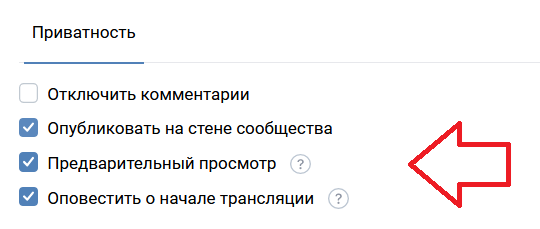 Рисунок -Выбор дополнительных параметров трансляции в окне настроекРабота с программой трансляции (кодером).Ниже представлен подробный алгоритм настройки трансляции VK в программе OBS.Запускаем OBS.Открываем «Настройки», кнопка расположена в правом нижем углу.Во вкладке «Общее» выбираем «Показывать окно подтверждения при запуске трансляции» и «Показывать окно подтверждения при остановке трансляции»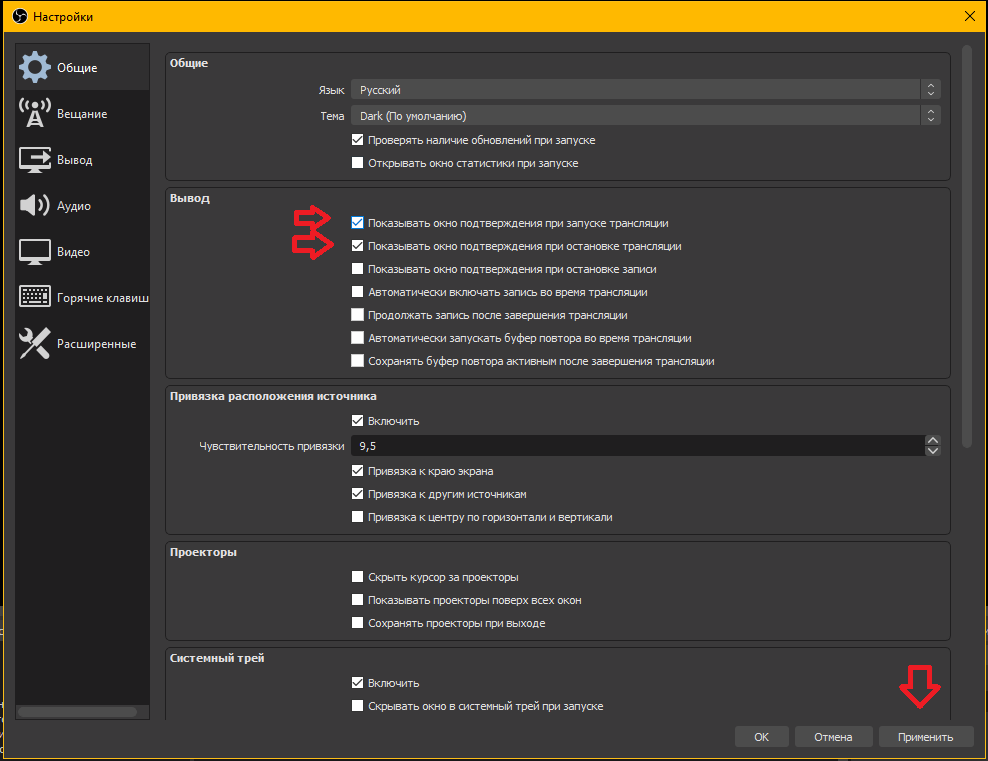 Рисунок 3 - Настойки ОбщиеВо вкладке «Вещание»: в пункте сервис выбираем «Настраиваемый», в вкладку «Сервер» копируем URL, а в «Ключ потока» KEY из ВК (Рис. 4).   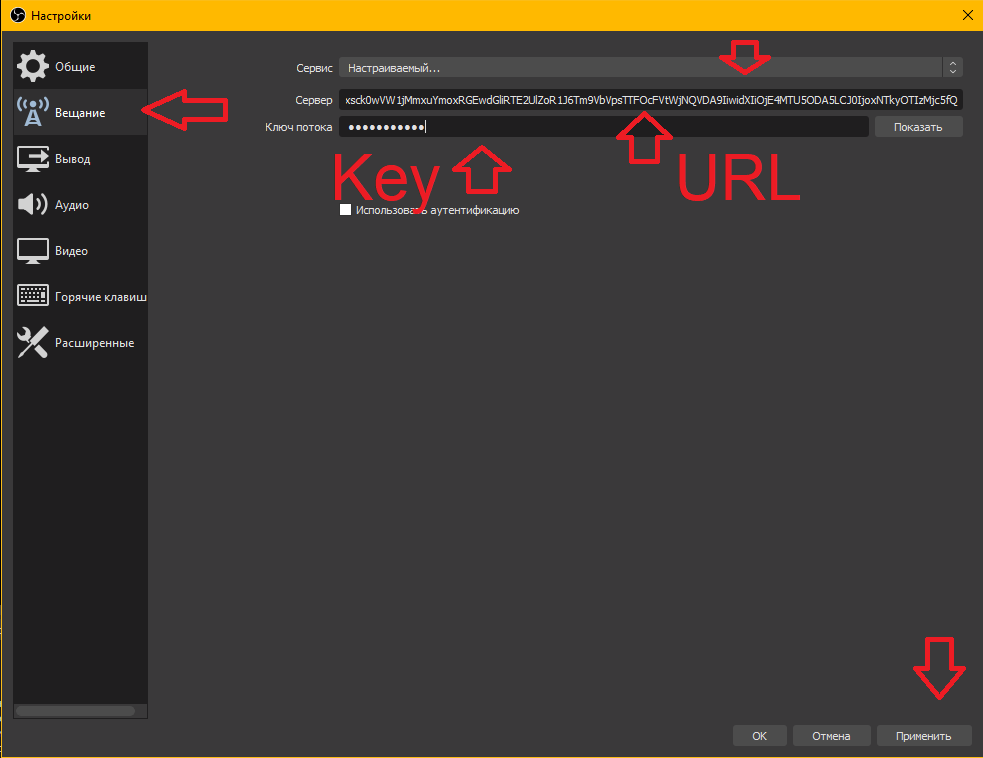 Рисунок 4 - Настройки ВещаниеВо вкладке «Вывод» выберите такие же пункты как указано на (Рис. 3).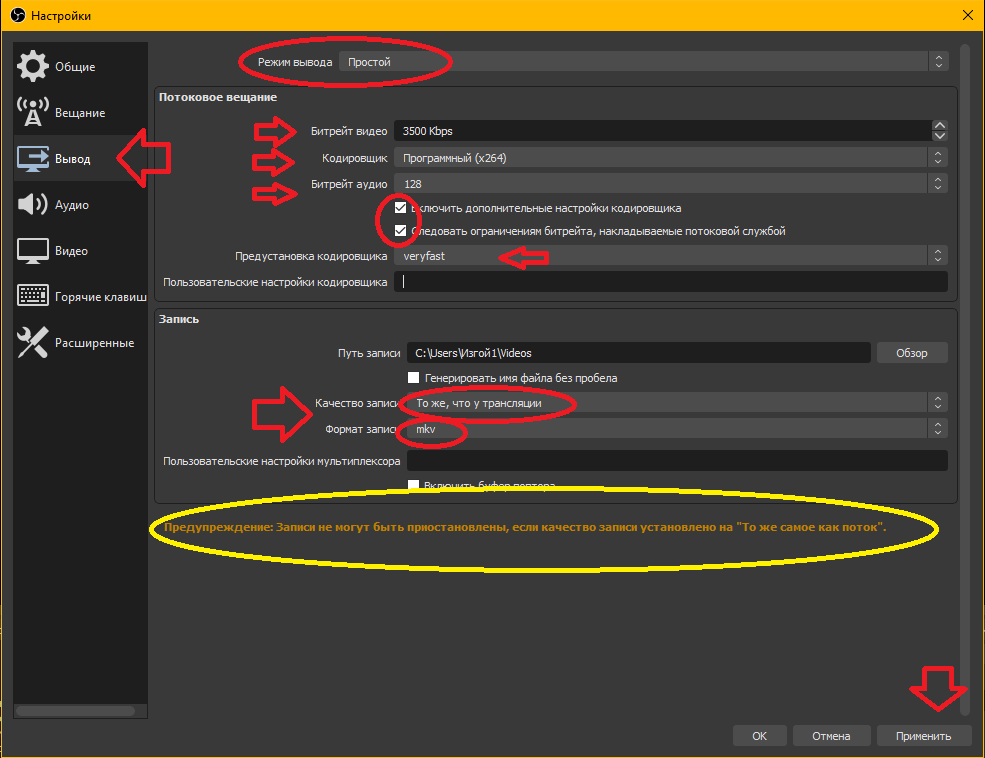 Рисунок 5 - Настройки ВыводВо вкладке «Видео» делаем окончательные настройки. Базовое и выходное разрешение выбираем исходя из разрешения Вашего монитора (Рис. 6).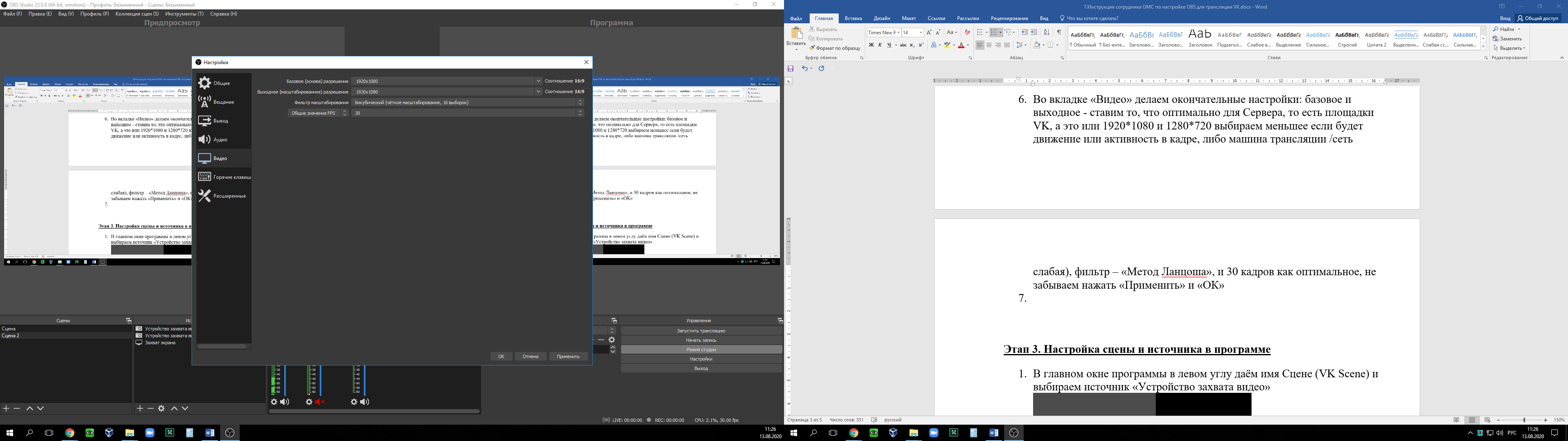 Рисунок 6 - Настойки ВидеоНастройка сцены и источника в программеНажмите на «+», который показан на (Рис. 7)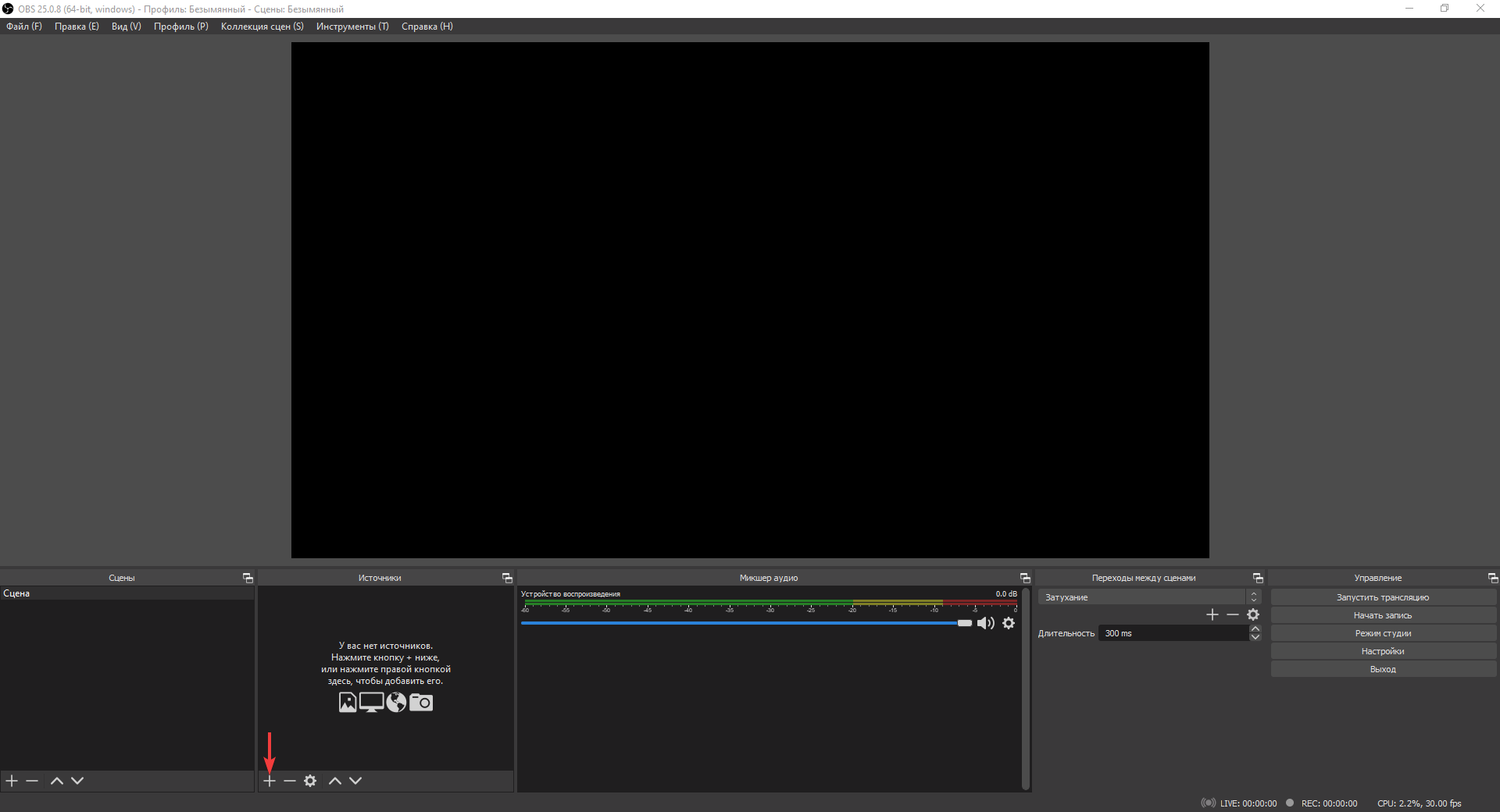 Рисунок 7 – ИсточникиВыберите пункт «Устройство захвата видео» (Рис. 8.)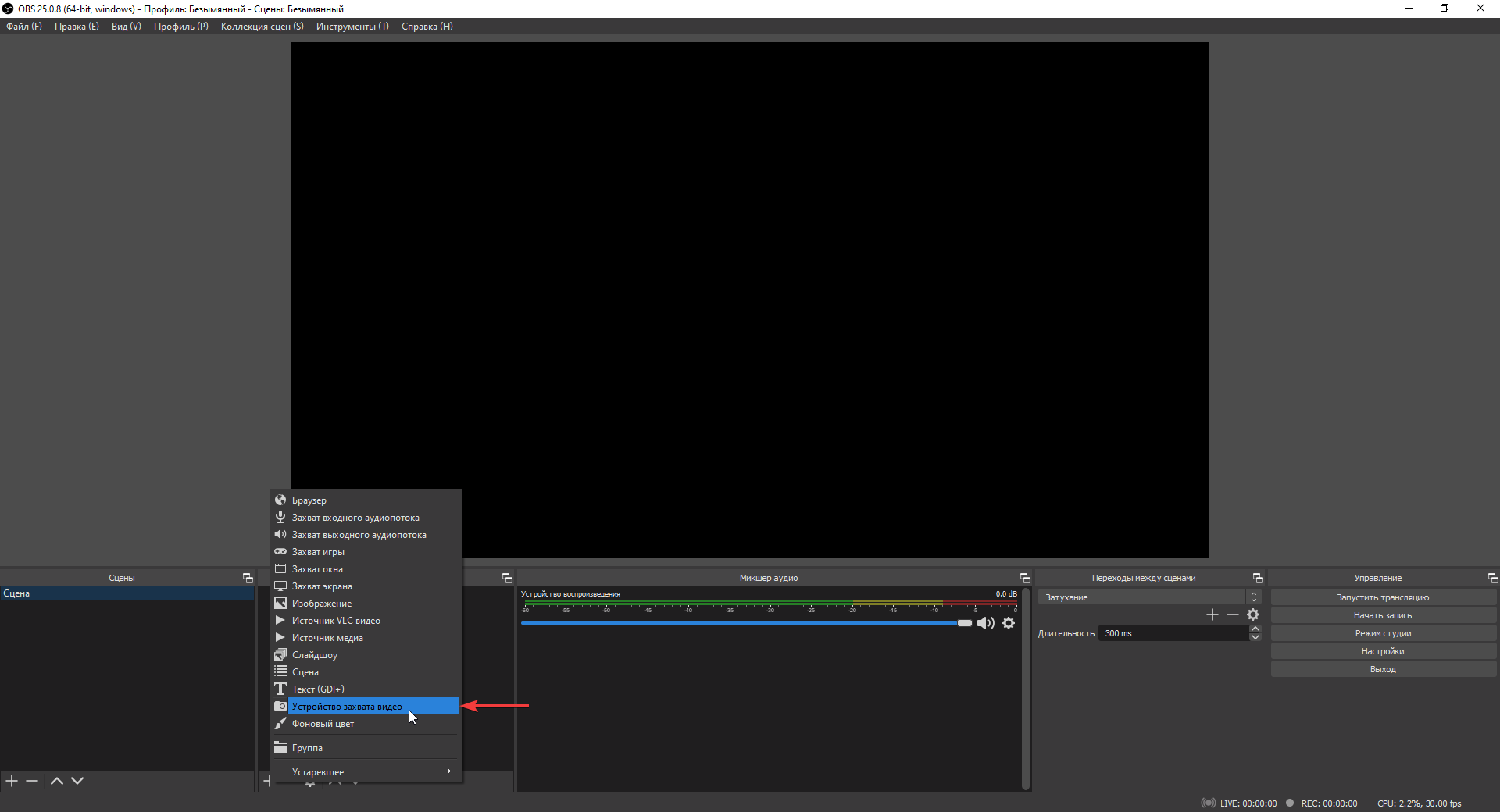 Рисунок 8 - Устройство захвата видеоПоявится окно «Создать/Выбрать источник», нажимаем кнопку «ОК» (Рис. 9).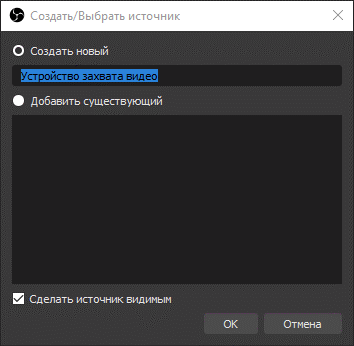 Рисунок 9 - Создать/Выбрать источникВыберите Вашу Web камеру, и включите «Использовать пользовательское аудиоустройство» (Рис. 10).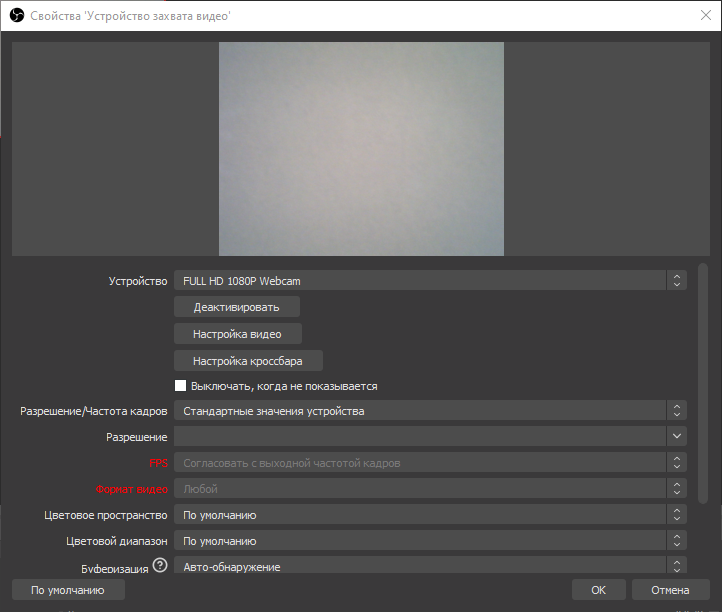 Рисунок 10 - Свойства "Устройство захвата видео"Нажмите на изображение правой кнопкой мыши. Выберите пункт «Трансформировать», далее «Растянуть во весь экран» (Рис. 11).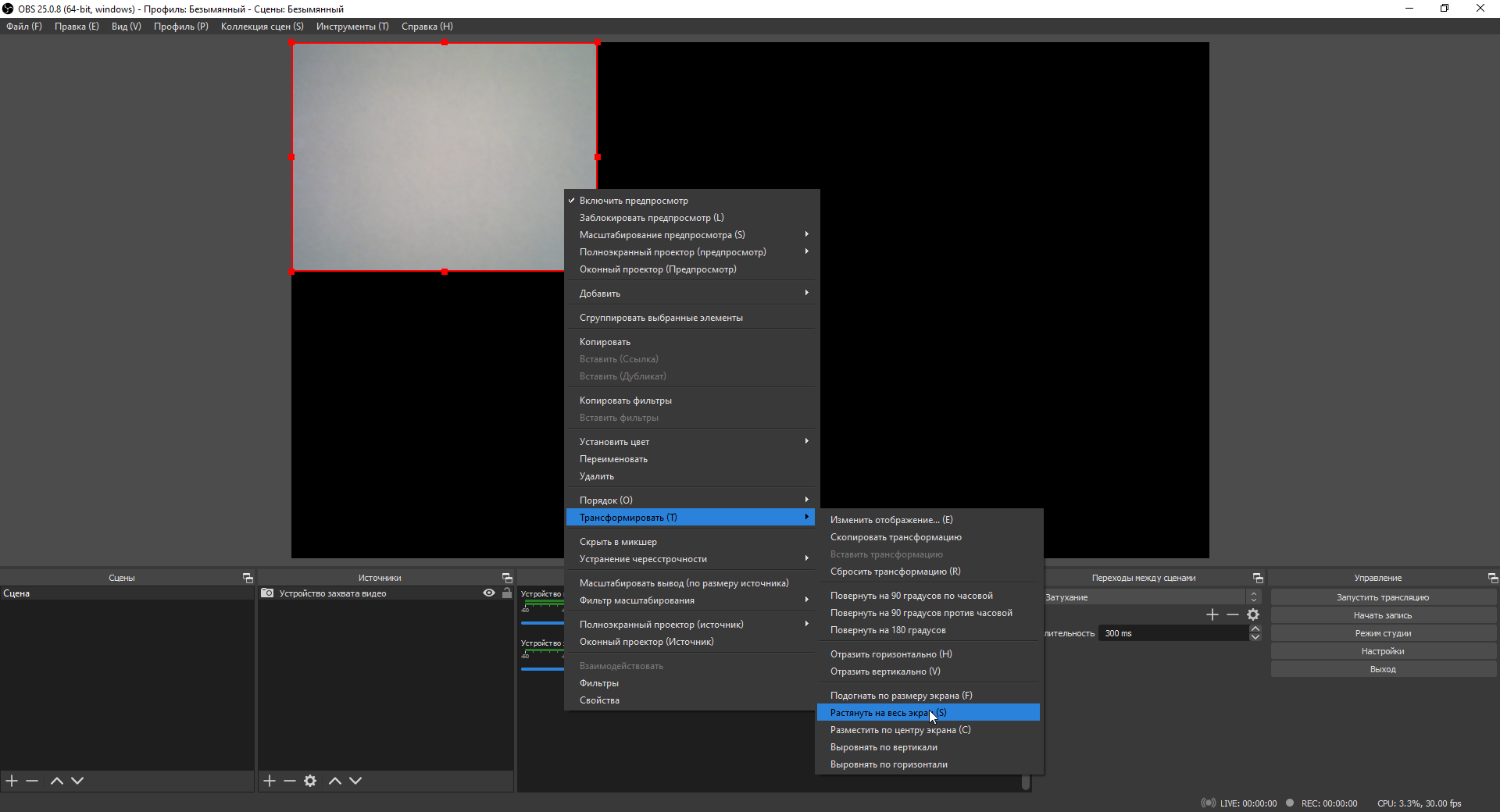 Рисунок 1 - Кадрирование изображенияВажно: во избежание появления звуковой петли следует замьютировать «Устройство воспроизведения аудио» (Рис. 12)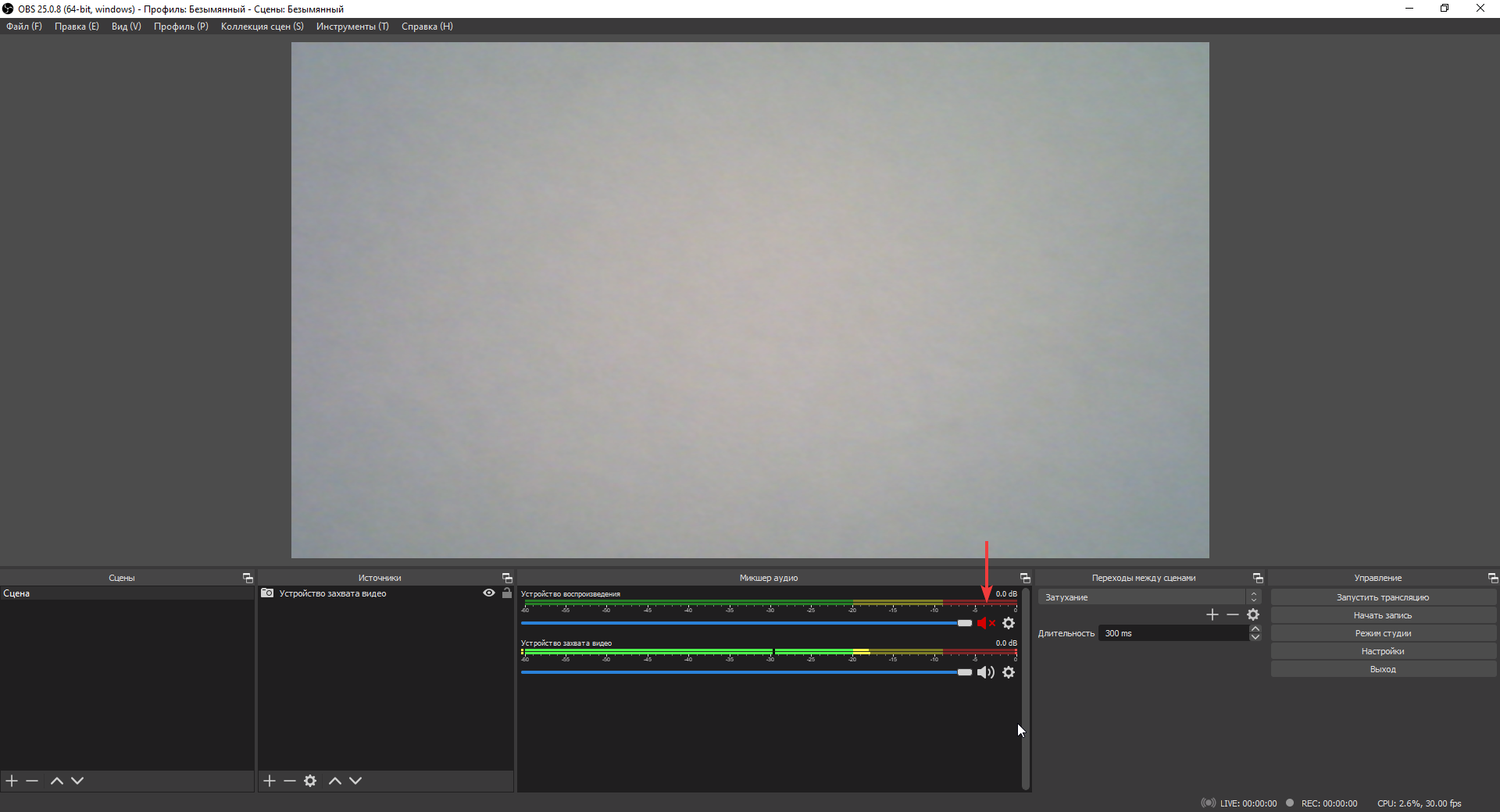 Рисунок 12 - Устройство воспроизведения аудиоПрограмма OBS Studio полностью готова для трансляции. Для начала стрима нажмите кнопку «Запустить трансляцию» (Рис. 13).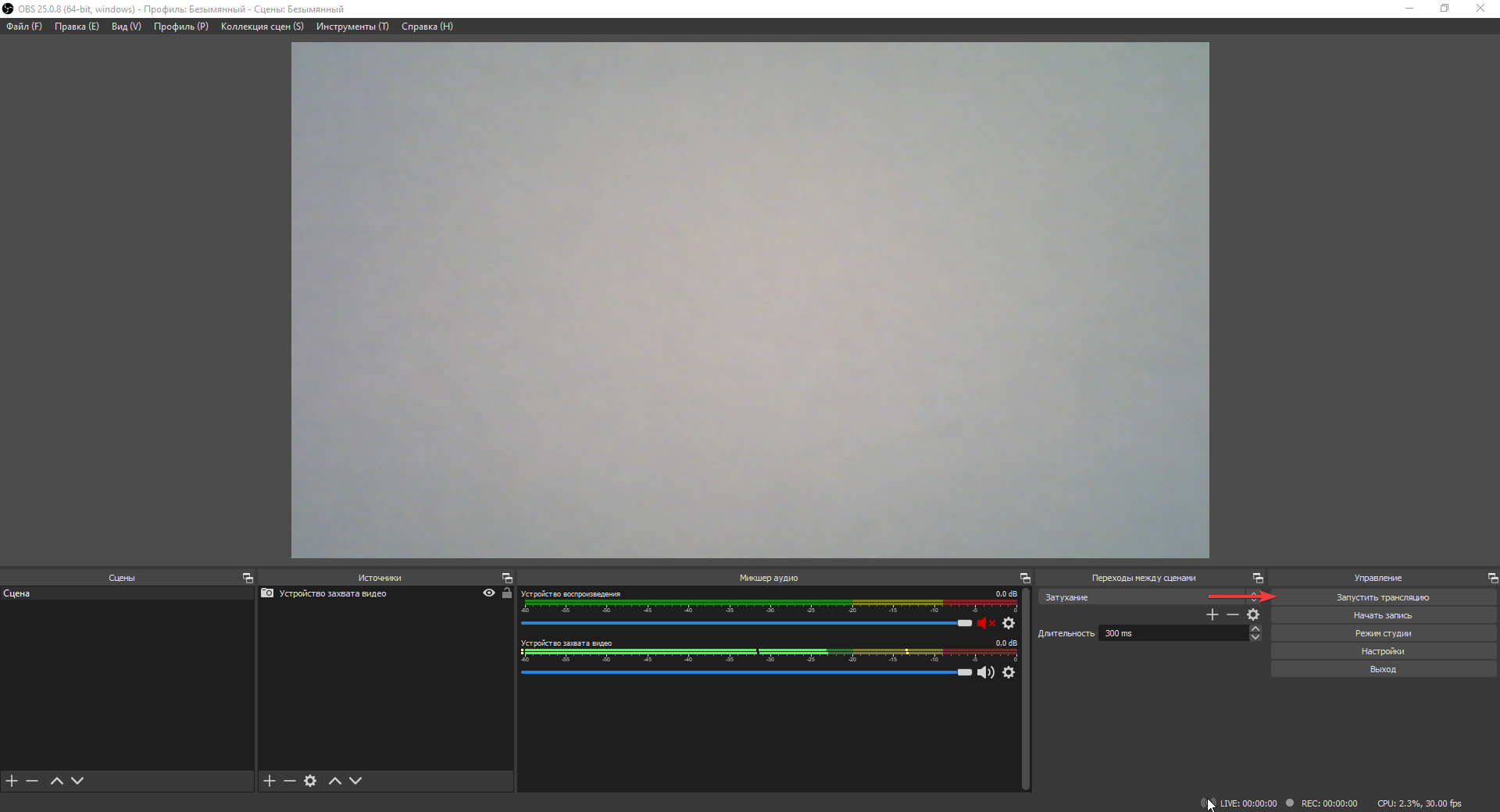 Рисунок 3 - Запуск трансляции